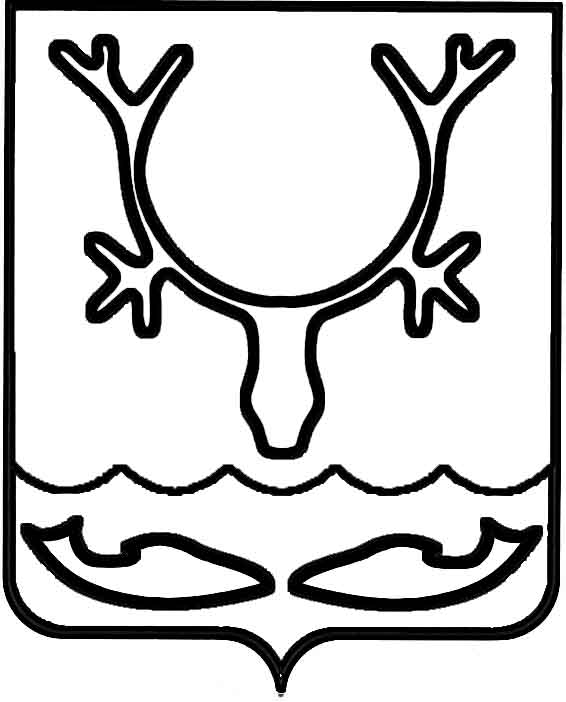 Администрация МО "Городской округ "Город Нарьян-Мар"ПОСТАНОВЛЕНИЕот “____” __________________ № ____________		г. Нарьян-МарОб условиях приватизации муниципального имуществаВ соответствии с Федеральным законом от 21.12.2001 № 178-ФЗ                               "О приватизации государственного и муниципального имущества", положением                "О порядке управления и распоряжения имуществом, находящимся в собственности муниципального образования "Городской округ "Город Нарьян-Мар", утвержденным решением Совета городского округа "Город Нарьян-Мар" от 03.05.2007 № 151-р, Прогнозным планом (программой) приватизации имущества муниципального образования "Городской округ "Город Нарьян-Мар" на 2016 год, утвержденным решением Совета городского округа "Город Нарьян-Мар" от 23.06.2016 № 252-р, руководствуясь протоколом заседания комиссии по проведению аукциона по продаже нежилого здания, незавершенного строительством здания склада и земельного участка, расположенных по адресу: г. Нарьян-Мар, ул. Ленина, дом 1 от 25.08.2016, протоколом заседания комиссии по проведению аукциона по продаже нежилых помещений, расположенных в цокольном этаже 3 и 4 секциях жилого дома № 12                  по ул. Выучейского в г. Нарьян-Маре, от 25.08.2016, протоколом заседания комиссии по проведению аукциона по продаже котельной по ул. 60 лет Октября, д. 42                         от 01.09.2016, протоколом заседания комиссии по проведению аукциона по продаже нежилых помещений, расположенных в цокольном этаже 1 и 2 секциях жилого                    дома № 12 по ул. Выучейского в г. Нарьян-Маре, от 01.09.2016, Администрация МО "Городской округ "Город Нарьян-Мар"П О С Т А Н О В Л Я Е Т:Приватизировать находящееся в собственности муниципального образования "Городской округ "Город Нарьян-Мар" имущество:Лот № 1: нежилое здание, назначение: нежилое здание, общая площадь 51,6 кв.м, адрес (местонахождение) объекта: Ненецкий автономный округ, г. Нарьян-Мар, ул. Ленина, д. 1, кадастровый (условный) номер: 83:00:050016:301;незавершенное строительством здание склада, назначение: складское,                              1-этажный, площадь застройки 138,5 кв.м, реестровый № 1305, лит. А, адрес (местонахождение) объекта: Ненецкий автономный округ, г. Нарьян-Мар, ул. Ленина, д. 1, кадастровый (или условный) номер: 83:01:00-01.00-11-07.2001-137;земельный участок, категория земель: земли населенных пунктов, разрешенное использование: под незавершенное строительством здание склада, общая площадь            5 762 кв.м, адрес (местонахождение) объекта: Российская Федерация, Ненецкий автономный округ, г. Нарьян-Мар, ул. Ленина, д. 1, кадастровый (условный) номер: 83:00:050016:268.Лот № 2:нежилые помещения, расположенные в цокольном этаже 1 секции жилого  дома № 12 по ул. Выучейского в г. Нарьян-Маре, назначение: нежилое, общая площадь 280,5 кв.м, этаж цокольный, номера на поэтажном плане 1, 3, 4, 5, 6, 7, адрес (местонахождение) объекта: Ненецкий автономный округ, г. Нарьян-Мар,                            ул. Выучейского, д. 12, кадастровый (или условный) номер: 83-29-19/007/2011-311.Лот № 3:нежилые помещения, расположенные в цокольном этаже 2 секции жилого  дома № 12 по ул. Выучейского в г. Нарьян-Маре, назначение: нежилое, общая площадь 209,2 кв.м, этаж цокольный, номер на поэтажном плане 1, адрес (местонахождение) объекта: Ненецкий автономный округ, г. Нарьян-Мар,                         ул. Выучейского, д. 12, кадастровый (или условный) номер: 83-29-19/007/2011-310.Лот № 4:нежилые помещения, расположенные в цокольном этаже 3 секции жилого   дома № 12 по ул. Выучейского в г. Нарьян-Маре, назначение: нежилое, общая площадь 240,6 кв.м, этаж цокольный, номера на поэтажном плане 1, 3, 4, адрес (местонахождение) объекта: Ненецкий автономный округ, г. Нарьян-Мар,                            ул. Выучейского, д. 12, кадастровый (или условный) номер: 83-29-19/007/2011-309.Лот № 5:нежилые помещения, расположенные в цокольном этаже 4 секции жилого  дома № 12 по ул. Выучейского в г. Нарьян-Маре, назначение: нежилое, общая площадь 211 кв.м, этаж цокольный, номер на поэтажном плане 1, адрес (местонахождение) объекта: Ненецкий автономный округ, г. Нарьян-Мар,                         ул. Выучейского, д. 12, кадастровый (или условный) номер: 83-29-19/007/2011-308.Лот № 6:котельная, назначение: котельная, площадь общая 472,3 кв.м, инвентарный номер: 11:111:001:005472330, литер: А, этажность: 1, адрес (местонахождение) объекта: Ненецкий автономный округ, г. Нарьян-Мар, ул. 60 лет Октября, д. 42, условный номер: 83-01.00-01.00-07-02.2004-170;земельный участок, категория земель: земли населенных пунктов, разрешенное использование: под здание котельной, общая площадь 2125 кв.м, адрес (местонахождение) объекта: Ненецкий автономный округ, г. Нарьян-Мар, ул. 60 лет Октября; ориентир: д. 42, кадастровый (или условный) номер: 83:00:050022:0114.Утвердить следующие условия приватизации муниципального имущества, указанного в пункте 1.1. настоящего постановления:способ приватизации – продажа посредством публичного предложения;форма подачи предложений о цене – открытая;цена первоначального предложения – 12 073 258,10 рублей;величина снижения цены первоначального предложения                                 ("шаг понижения") – 603 662,91 рублей;величина повышения цены ("шаг аукциона") – 60 366,30 рублей;размер задатка – 2 414 651,62 рублей;минимальная цена предложения (цена отсечения) – 6 036 629,05 рублей;порядок оплаты – единовременно.Утвердить следующие условия приватизации муниципального имущества, указанного в пункте 1.2. настоящего постановления:способ приватизации – продажа посредством публичного предложения;форма подачи предложений о цене – открытая;цена первоначального предложения – 12 014 000,00 рублей;величина снижения цены первоначального предложения                                  ("шаг понижения") – 600 700,00 рублей;величина повышения цены ("шаг аукциона") – 60 070,00 рублей;размер задатка – 2 402 800,00 рублей;минимальная цена предложения (цена отсечения) – 6 007 000,00 рублей;порядок оплаты – единовременно.Утвердить следующие условия приватизации муниципального имущества, указанного в пункте 1.3. настоящего постановления:способ приватизации – продажа посредством публичного предложения;форма подачи предложений о цене – открытая;цена первоначального предложения – 8 960 000,00 рублей;величина снижения цены первоначального предложения                                  ("шаг понижения") – 448 000,00 рублей;величина повышения цены ("шаг аукциона") – 44 800,00 рублей;размер задатка – 1 792 000,00 рублей;минимальная цена предложения (цена отсечения) – 4 480 000,00 рублей;порядок оплаты – единовременно.Утвердить следующие условия приватизации муниципального имущества, указанного в пункте 1.4. настоящего постановления:способ приватизации – продажа посредством публичного предложения;форма подачи предложений о цене – открытая;цена первоначального предложения – 10 305 000,00 рублей;величина снижения цены первоначального предложения                                  ("шаг понижения") – 515 250,00 рублей;величина повышения цены ("шаг аукциона") – 51 525,00 рублей;размер задатка – 2 061 000,00 рублей;минимальная цена предложения (цена отсечения) – 5 152 500,00 рублей;порядок оплаты – единовременно.Утвердить следующие условия приватизации муниципального имущества, указанного в пункте 1.5. настоящего постановления:способ приватизации – продажа посредством публичного предложения;форма подачи предложений о цене – открытая;цена первоначального предложения – 9 037 000,00 рублей;величина снижения цены первоначального предложения                                 ("шаг понижения") – 451 850,00 рублей;величина повышения цены ("шаг аукциона") – 45 185,00 рублей;размер задатка – 1 807 400,00 рублей;минимальная цена предложения (цена отсечения) – 4 518 500,00 рублей;порядок оплаты – единовременно.Утвердить следующие условия приватизации муниципального имущества, указанного в пункте 1.6. настоящего постановления:способ приватизации – продажа посредством публичного предложения;форма подачи предложений о цене – открытая;цена первоначального предложения – 3 768 724,62 рублей;величина снижения цены первоначального предложения                                 ("шаг понижения") – 188 436,23 рублей;величина повышения цены ("шаг аукциона") – 18 843,62 рублей;размер задатка – 753 744,92 рублей;минимальная цена предложения (цена отсечения) – 1 884 362,31 рублей;порядок оплаты – единовременно.Утвердить состав комиссии по проведению аукциона по продаже муниципального имущества, указанного в пунктах 1.1.-1.6. настоящего постановления (Приложение 1).Назначить аукционистом Лиханину И.М., главного специалиста отдела управления муниципальным имуществом и регистрации прав собственности управления муниципального имущества и земельных отношений Администрации МО "Городской округ "Город Нарьян-Мар".Утвердить информационное сообщение о продаже имущества МО "Городской округ "Город Нарьян-Мар" (Приложение 2).Настоящее постановление вступает в силу со дня его подписания и подлежит опубликованию в официальном бюллетене городского округа "Город Нарьян-Мар" "Наш город", размещению в сети Интернет на официальном сайте Администрации МО "Городской округ "Город Нарьян-Мар".Приложение 1к постановлению Администрации МО"Городской округ "Город Нарьян-Мар"от 20.09.2016 № 992Составкомиссии по проведению аукциона по продаже муниципального имуществаПриложение 2к постановлению Администрации МО"Городской округ "Город Нарьян-Мар"от 20.09.2016 № 992Информационное сообщениео продаже имущества МО "Городской округ "Город Нарьян-Мар"Раздел 1. Общие положения1.1.	Настоящее информационное сообщение о продаже имущества МО "Городской округ "Город Нарьян-Мар" разработано в соответствии с Гражданским кодексом Российской Федерации, Федеральным законом от 21.12.2001 № 178-ФЗ             "О приватизации государственного и муниципального имущества", положением        "О порядке управления и распоряжения имуществом, находящимся                                     в собственности муниципального образования "Городской округ "Город Нарьян-Мар", утвержденным решением Совета городского округа "Город Нарьян-Мар"           от 03.05.2007 № 151-р, Прогнозным планом (программой) приватизации имущества муниципального образования "Городской округ "Город Нарьян-Мар" на 2016 год, утвержденным решением Совета городского округа "Город Нарьян-Мар"                       от 23.06.2016 № 252-р.1.2.	Продаже подлежит муниципальное имущество:Лот № 1:нежилое здание, назначение: нежилое здание, общая площадь 51,6 кв.м, адрес (местонахождение) объекта: Ненецкий автономный округ, г. Нарьян-Мар,                          ул. Ленина, д. 1; кадастровый (условный) номер: 83:00:050016:301;незавершенное строительством здание склада, назначение: складское,                   1-этажный, площадь застройки 138,5 кв.м, реестровый № 1305, лит. А, адрес (местонахождение) объекта: Ненецкий автономный округ, г. Нарьян-Мар,                    ул. Ленина, д. 1, кадастровый (или условный) номер: 83:01:00-01.00-11-07.2001-137;земельный участок, категория земель: земли населенных пунктов, разрешенное использование: под незавершенное строительством здание склада, общая площадь                  5 762 кв.м, адрес (местонахождение) объекта: Российская Федерация, Ненецкий автономный округ, г. Нарьян-Мар, ул. Ленина, д. 1, кадастровый (условный) номер: 83:00:050016:268;Лот № 2:нежилые помещения, расположенные в цокольном этаже 1 секции жилого       дома № 12 по ул. Выучейского в г. Нарьян-Маре, назначение: нежилое, общая площадь 280,5 кв.м, этаж цокольный, номера на поэтажном плане 1, 3, 4, 5, 6, 7, адрес (местонахождение) объекта: Ненецкий автономный округ, г. Нарьян-Мар,                         ул. Выучейского, д. 12, кадастровый (или условный) номер: 83-29-19/007/2011-311;Лот № 3:нежилые помещения, расположенные в цокольном этаже 2 секции жилого  дома № 12 по ул. Выучейского в г. Нарьян-Маре, назначение: нежилое, общая площадь 209,2 кв.м, этаж цокольный, номер на поэтажном плане 1, адрес (местонахождение) объекта: Ненецкий автономный округ, г. Нарьян-Мар,                         ул. Выучейского, д. 12, кадастровый (или условный) номер: 83-29-19/007/2011-310;Лот № 4:нежилые помещения, расположенные в цокольном этаже 3 секции жилого     дома № 12 по ул. Выучейского в г. Нарьян-Маре, назначение: нежилое, общая площадь 240,6 кв.м, этаж цокольный, номера на поэтажном плане 1, 3, 4, адрес (местонахождение) объекта: Ненецкий автономный округ, г. Нарьян-Мар,                        ул. Выучейского, д. 12, кадастровый (или условный) номер: 83-29-19/007/2011-309;Лот № 5:нежилые помещения, расположенные в цокольном этаже 4 секции жилого  дома № 12 по ул. Выучейского в г. Нарьян-Маре, назначение: нежилое, общая площадь 211 кв.м, этаж цокольный, номер на поэтажном плане 1, адрес (местонахождение) объекта: Ненецкий автономный округ, г. Нарьян-Мар,                        ул. Выучейского, д. 12, кадастровый (или условный) номер: 83-29-19/007/2011-308;Лот № 6:котельная, назначение: котельная, площадь общая 472,3 кв.м, инвентарный номер: 11:111:001:005472330, литер: А, этажность: 1, адрес (местонахождение) объекта: Ненецкий автономный округ, г. Нарьян-Мар, ул. 60 лет Октября, д. 42, условный номер: 83-01.00-01.00-07-02.2004-170;земельный участок, категория земель: земли населенных пунктов, разрешенное использование: под здание котельной, общая площадь 2125 кв.м, адрес (местонахождение) объекта: Ненецкий автономный округ, г. Нарьян-Мар, ул. 60 лет Октября; ориентир: д. 42, кадастровый (или условный) номер: 83:00:050022:0114 (далее – Муниципальное имущество).Ограничения (обременения) права: отсутствуют.1.3.	В Информационной карте продажи посредством публичного предложения (Приложения № 1-6 к информационному сообщению) указана следующая информация:-	наименование, место нахождения, почтовый адрес, адрес электронной почты и номер контактного телефона организатора торгов (далее – Продавец);-	наименование органа местного самоуправления, принявшего решение                   об условиях приватизации Муниципального имущества;-	способ приватизации Муниципального имущества;-	цена первоначального предложения;-	шаг понижения;-	шаг аукциона;-	минимальная цена предложения (цена отсечения), по которой может быть продано Муниципальное имущество;-	форма подачи предложений о цене Муниципального имущества;-	условия и сроки платежа, необходимые реквизиты счетов;-	размер задатка, срок и порядок его внесения, необходимые реквизиты счетов;-	порядок, место, даты начала и окончания подачи заявок;-	признание претендента участником продажи посредством публичного предложения;-	место, дата и время продажи посредством публичного предложения;-	электронные адреса сайтов в сети "Интернет", на которых размещена документация о продаже посредством публичного предложения;-	срок заключения договора купли-продажи Муниципального имущества;-	порядок ознакомления покупателей с информацией о Муниципальном имуществе, о продаже посредством публичного предложения, образцами типовых документов, представляемых покупателями Муниципального имущества, правилами проведения продажи посредством публичного предложения;-	информация об осмотре предмета продажи посредством публичного предложения;-	информация обо всех предыдущих торгах по продаже Муниципального имущества, которые не состоялись, были отменены, признаны недействительными,                    с указанием соответствующей причины.1.4.	Все вопросы, касающиеся проведения торгов, не нашедшие отражения                  в настоящем информационном сообщении, регулируются законодательством Российской Федерации.Раздел 2. Условия участия в продаже посредством публичного предложения2.1.	Для участия в продаже посредством публичного предложения претендент вносит задаток в размере 20 процентов начальной цены, указанной                                          в информационном сообщении о продаже Муниципального имущества.Документом, подтверждающим поступление задатка на лицевой счет Продавца, является выписка из лицевого счета Продавца.2.2.	Претендент не допускается к участию в продаже посредством публичного предложения по следующим основаниям:-	представленные документы не подтверждают право Претендента быть покупателем в соответствии с законодательством Российской Федерации;-	представлены не все документы в соответствии с перечнем, указанным                    в информационном сообщении, или оформление указанных документов не соответствует законодательству Российской Федерации;-	заявка подана лицом, не уполномоченным Претендентом на осуществление таких действий;-	не подтверждено поступление в установленный срок задатка на счета, указанные в информационном сообщении.2.3.	Участниками продажи посредством публичного предложения могут быть любые физические и юридические лица, за исключением государственных и муниципальных унитарных предприятий, государственных и муниципальных учреждений, а также юридических лиц, в уставном капитале которых доля Российской Федерации, субъектов Российской Федерации и муниципальных образований превышает 25 процентов.2.4.	Для участия в продаже посредством публичного предложения Претендент представляет организатору торгов (далее – Продавец) лично или через своего полномочного представителя в срок до 07 ноября 2016 года следующие документы:1)	заявка и опись представленных документов по установленным формам согласно Приложениям № 7, № 8 к информационному сообщению, которые являются неотъемлемой частью информационного сообщения. Заявка и опись представленных документов составляется в 2 экземплярах, один из которых остается у Продавца, другой – у заявителя;2)	для юридических лиц:-	заверенные копии учредительных документов;-	документ, содержащий сведения о доле Российской Федерации, субъекта Российской Федерации или муниципального образования в уставном капитале юридического лица (реестр владельцев акций либо выписка из него или заверенное печатью юридического лица (при наличии печати) и подписанное его руководителем письмо);-	документ, который подтверждает полномочия руководителя юридического лица на осуществление действий от имени юридического лица (копия решения                    о назначении этого лица или о его избрании) и в соответствии с которым руководитель юридического лица обладает правом действовать от имени юридического лица без доверенности;3)	для физических лиц:-	документ, удостоверяющий личность, или копии всех его листов;4)	В случае, если от имени Претендента действует его представитель                               по доверенности, к заявке должна быть приложена доверенность на осуществление действий от имени Претендента, оформленная в установленном порядке, или нотариально заверенная копия такой доверенности. В случае, если доверенность                    на осуществление действий от имени Претендента подписана лицом, уполномоченным руководителем юридического лица, заявка должна содержать также документ, подтверждающий полномочия этого лица.2.5.	Все листы документов, представляемых одновременно с заявкой, либо отдельные тома данных документов должны быть прошиты, пронумерованы, скреплены печатью Претендента (при наличии печати) (для юридического лица) и подписаны Претендентом или его представителем.2.6.	Одно лицо имеет право подать только одну заявку.2.7.	Заявка с прилагаемыми к ней документами регистрируется Продавцом                 в журнале приема заявок с присвоением каждой заявке номера и указанием даты и времени подачи документов. На каждом экземпляре заявки Продавцом делается отметка о принятии заявки с указанием ее номера, даты и времени принятия Продавцом.Заявки, поступившие по истечении срока их приема, указанного                                       в информационном сообщении, вместе с описью, на которой делается отметка                         об отказе в принятии документов, возвращаются Претендентам или их уполномоченным представителям под расписку.2.8.	До признания Претендента участником продажи посредством публичного предложения он имеет право посредством уведомления в письменной форме отозвать зарегистрированную заявку. Раздел 3. Регламент проведения продажи посредством публичного предложения3.1.	Настоящее извещение является публичной офертой для заключения договора о задатке в соответствии со статьей 437 Гражданского кодекса Российской Федерации, а подача Претендентом заявки и перечисление задатка являются акцептом такой оферты, после чего договор о задатке считается заключенным.3.2.	В день определения участников продажи посредством публичного предложения, указанный в информационном сообщении о проведении продажи имущества, Продавец рассматривает заявки и документы Претендентов, в отношении которых установлен факт поступления задатков на основании выписки                                       с соответствующего счета Продавца. По результатам рассмотрения документов Продавец принимает решение о признании Претендентов участниками продажи посредством публичного предложения Муниципального имущества или об отказе                      в допуске претендентов к участию в продаже посредством публичного предложения Муниципального имущества.3.3.	Претенденты, признанные участниками продажи посредством публичного предложения Муниципального имущества, и Претенденты, не допущенные к участию в продаже посредством публичного предложения Муниципального имущества, уведомляются о принятом решении не позднее рабочего дня, следующего за днем оформления решения протоколом, путем вручения им под расписку соответствующего уведомления либо направления такого уведомления по почте заказным письмом. Претендент приобретает статус участника продажи посредством публичного предложения Муниципального имущества с момента оформления Продавцом протокола о признании претендентов участниками продажи посредством публичного предложения Муниципального имущества.3.4.	Продажа Муниципального имущества осуществляется с использованием открытой формы подачи предложений о приобретении имущества в течение                           1 рабочего дня в рамках одной процедуры в следующем порядке:Продажа Муниципального имущества проводится ведущим в присутствии  представителя Продавца.Участникам продажи Муниципального имущества выдаются пронумерованные карточки участника продажи имущества.Процедура продажи начинается с объявления представителем Продавца                     об открытии продажи имущества.После открытия продажи Муниципального имущества ведущим оглашаются наименование Муниципального имущества, его основные характеристики, цена первоначального предложения и минимальная цена предложения (цена отсечения), а также "шаг понижения" и "шаг аукциона".После оглашения ведущим цены первоначального предложения участникам предлагается заявить эту цену путем поднятия выданных карточек, а в случае отсутствия предложений по первоначальной цене имущества ведущим осуществляется последовательное снижение цены на "шаг понижения".Предложения о приобретении Муниципального имущества заявляются участниками продажи имущества поднятием карточек после оглашения цены первоначального предложения или цены предложения, сложившейся                                      на соответствующем "шаге понижения".Право приобретения Муниципального имущества принадлежит участнику продажи посредством публичного предложения, который подтвердил цену первоначального предложения или цену предложения, сложившуюся                                          на соответствующем "шаге понижения", при отсутствии предложений других участников продажи имущества после троекратного повторения ведущим сложившейся цены продажи имущества. Ведущий продажи объявляет о продаже Муниципального имущества, называет номер карточки участника продажи Имущества, который подтвердил начальную или последующую цену, указывает                  на этого участника и оглашает цену продажи имущества.В случае, если несколько участников продажи Муниципального имущества подтверждают цену первоначального предложения или цену предложения, сложившуюся на одном из "шагов понижения", для всех участников продажи Муниципального имущества проводится аукцион по установленным Федеральным законом "О приватизации государственного и муниципального имущества" правилам проведения аукциона, предусматривающим открытую форму подачи предложений            о цене имущества. Начальной ценой имущества на таком аукционе является цена первоначального предложения или цена предложения, сложившаяся на определенном "шаге понижения".В случае если участники такого аукциона не заявляют предложения о цене, превышающей начальную цену Муниципального имущества, право его приобретения принадлежит участнику аукциона, который первым подтвердил начальную цену Муниципального имущества. После завершения аукциона ведущий объявляет                           о продаже Имущества, называет победителя продажи Муниципального имущества, цену и номер карточки победителя.Цена Муниципального имущества, предложенная победителем продажи Муниципального имущества, заносится в протокол об итогах продажи Муниципального имущества, составляемый в 2 экземплярах.Протокол об итогах продажи Муниципального имущества, подписанный ведущим продажи имущества и уполномоченным представителем продавца, является документом, удостоверяющим право победителя на заключение договора купли-продажи имущества.3.5.	Продажа Муниципального имущества признается несостоявшейся                         в следующих случаях:а)	не было подано ни одной заявки на участие в продаже Муниципального имущества либо ни один из претендентов не признан участником продажи имущества;б)	принято решение о признании только 1 претендента участником продажи;в)	после троекратного объявления ведущим минимальной цены предложения (цены отсечения) ни один из участников не поднял карточку.Претендент приобретает статус участника продажи Муниципального имущества с момента оформления продавцом протокола о признании претендентов участниками продажи имущества.Внесенный победителем продажи задаток засчитывается в счет оплаты приобретаемого Муниципального имущества.3.6.	Уведомление о признании участника продажи посредством публичного предложения победителем выдается победителю или его полномочному представителю под расписку в день подведения итогов продажи посредством публичного предложения.3.7.	Лицам, перечислившим задаток для участия в продаже имущества, денежные средства возвращаются в следующем порядке:а) участникам продажи имущества, за исключением ее победителя, – в течение 5 календарных дней со дня подведения итогов продажи имущества;б) претендентам, не допущенным к участию в продаже имущества, – в течение 5 календарных дней со дня подписания протокола о признании претендентов участниками продажи имущества. 3.8.	Не позднее чем через пять рабочих дней с даты проведения продажи посредством публичного предложения с победителем заключается договор купли-продажи (Приложение № 10 к информационному сообщению, которое является неотъемлемой частью информационного сообщения).3.9.	При уклонении или отказе победителя продажи посредством публичного предложения от заключения в установленный срок договора купли-продажи имущества он утрачивает право на заключение указанного договора, и задаток ему             не возвращается.3.10.	Передача Муниципального имущества и оформление права собственности на него осуществляются в соответствии с законодательством Российской Федерации не позднее чем через тридцать дней после дня полной оплаты имущества.3.11.	Право собственности на Муниципальное имущество переходит                       к Покупателю со дня государственной регистрации перехода права собственности. Расходы по государственной регистрации перехода права собственности                               на Муниципальное имущество в полном объеме возлагаются на Покупателя.Приложение № 1к информационному сообщениюИНФОРМАЦИОННАЯ КАРТА продажи посредством публичного предложенияЛот № 1:нежилое здание, назначение: нежилое здание, общая площадь 51,6 кв.м, адрес (местонахождение) объекта: Ненецкий автономный округ, г. Нарьян-Мар, ул. Ленина, д. 1; кадастровый (условный) номер: 83:00:050016:301;незавершенное строительством здание склада, назначение: складское,                          1-этажный, площадь застройки 138,5 кв.м, реестровый № 1305, лит. А, адрес (местонахождение) объекта: Ненецкий автономный округ, г. Нарьян-Мар, ул. Ленина, д. 1, кадастровый (или условный) номер: 83:01:00-01.00-11-07.2001-137;земельный участок, категория земель: земли населенных пунктов, разрешенное использование: под незавершенное строительством здание склада, общая площадь                 5 762 кв.м, адрес (местонахождение) объекта: Российская Федерация, Ненецкий автономный округ, г. Нарьян-Мар, ул. Ленина, д. 1, кадастровый (условный) номер: 83:00:050016:268;Приложение № 2к информационному сообщениюИНФОРМАЦИОННАЯ КАРТА продажи посредством публичного предложенияЛот № 2:нежилые помещения, расположенные в цокольном этаже 1 секции жилого     дома № 12 по ул. Выучейского в г. Нарьян-Маре, назначение: нежилое, общая площадь 280,5 кв.м, этаж цокольный, номера на поэтажном плане 1, 3, 4, 5, 6, 7, адрес (местонахождение) объекта: Ненецкий автономный округ, г. Нарьян-Мар,                         ул. Выучейского, д. 12, кадастровый (или условный) номер: 83-29-19/007/2011-311.Приложение № 3к информационному сообщениюИНФОРМАЦИОННАЯ КАРТА продажи посредством публичного предложенияЛот № 3:нежилые помещения, расположенные в цокольном этаже 2 секции жилого  дома № 12 по ул. Выучейского в г. Нарьян-Маре, назначение: нежилое, общая площадь 209,2 кв.м, этаж цокольный, номер на поэтажном плане 1, адрес (местонахождение) объекта: Ненецкий автономный округ, г. Нарьян-Мар,                          ул. Выучейского, д. 12, кадастровый (или условный) номер: 83-29-19/007/2011-310.Приложение № 4к информационному сообщениюИНФОРМАЦИОННАЯ КАРТА продажи посредством публичного предложенияЛот № 4:нежилые помещения, расположенные в цокольном этаже 3 секции жилого  дома № 12 по ул. Выучейского в г. Нарьян-Маре, назначение: нежилое, общая площадь 240,6 кв.м, этаж цокольный, номера на поэтажном плане 1, 3, 4, адрес (местонахождение) объекта: Ненецкий автономный округ, г. Нарьян-Мар,                          ул. Выучейского, д. 12, кадастровый (или условный) номер: 83-29-19/007/2011-309.Приложение № 5к информационному сообщениюИНФОРМАЦИОННАЯ КАРТА продажи посредством публичного предложенияЛот № 5:нежилые помещения, расположенные в цокольном этаже 4 секции жилого  дома № 12 по ул. Выучейского в г. Нарьян-Маре, назначение: нежилое, общая площадь 211 кв.м, этаж цокольный, номер на поэтажном плане 1, адрес (местонахождение) объекта: Ненецкий автономный округ, г. Нарьян-Мар,                           ул. Выучейского, д. 12, кадастровый (или условный) номер: 83-29-19/007/2011-308.Приложение № 6к информационному сообщениюИНФОРМАЦИОННАЯ КАРТА продажи посредством публичного предложенияЛот № 6:котельная, назначение: котельная, площадь общая 472,3 кв.м, инвентарный номер: 11:111:001:005472330, литер: А, этажность: 1, адрес (местонахождение) объекта: Ненецкий автономный округ, г. Нарьян-Мар, ул. 60 лет Октября, д. 42, условный номер: 83-01.00-01.00-07-02.2004-170;земельный участок, категория земель: земли населенных пунктов, разрешенное использование: под здание котельной, общая площадь 2125 кв.м, адрес (местонахождение) объекта: Ненецкий автономный округ, г. Нарьян-Мар, ул. 60 лет Октября; ориентир: д. 42, кадастровый (или условный) номер: 83:00:050022:0114.Приложение № 7к информационному сообщению                                                                   Продавцу                                             ______________________________(полное наименование Продавца)                                             ______________________________ЗАЯВКАНА УЧАСТИЕ В ПРОДАЖЕПОСРЕДСТВОМ ПУБЛИЧНОГО ПРЕДЛОЖЕНИЯ(заполняется в двух экземплярах)"__" __________ 2016 г.    _______________________________________________________________________(полное наименование юридического лица или фамилия, имя, отчествофизического лица, подающего заявку)    Для физических лиц:    Документ, удостоверяющий личность:    _______________ серия _____ № __________, выдан "__" __________ ____ г._______________________________________________________________________(кем выдан)    Даю согласие на использование Продавцом персональных данных согласно Федеральному закону от 27.07.2006 № 152-ФЗ "О персональных данных" в целях, определенных пунктом 11 статьи 15 Федерального закона от 21.12.2001 № 178-ФЗ   "О приватизации государственного и муниципального имущества", в случае признания участником продажи посредством публичного предложения.    Для юридических лиц:    Документ о государственной регистрации в качестве юридического лица:    _________________________ серия __________ № _________________________,    дата регистрации "__" __________ ____ г.,    орган, осуществивший регистрацию, ____________________________________,    место выдачи _________________________________________________________,    ИНН ________________________________________________________________,    место жительства/место нахождения ___________________________________________________________________________________________________________,телефон _______________, факс _______________, индекс ________________,далее именуемый Претендент, в лице _____________________________________,                                     (фамилия, имя, отчество, должность)действующего на основании _____________________________________________________________________________________________________________________,(наименование, дата и номер уполномочивающего документа)принимая решение об участии в продаже посредством публичного предложения              по продаже муниципального имущества:______________________________________________________________________ ______________________________________________________________________________________________________________________________________________________________________________________________________________________________________________________________________________________________________________________________________________________________________________________ , обязуюсь:    1) соблюдать условия продажи посредством публичного предложения, содержащиеся в информационном сообщении о проведении продажи посредством публичного предложения муниципального имущества, опубликованного                                 в официальном бюллетене городского округа "Город Нарьян-Мар" "Наш город", размещенного в сети Интернет на официальном сайте Администрации МО "Городской округ "Город Нарьян-Мар";    2) в случае признания победителем продажи посредством публичного предложения  заключить с Продавцом договор купли-продажи не ранее 10 рабочих дней и не позднее 15 рабочих дней со дня подведения итогов продажи посредством публичного предложения, и произвести оплату стоимости имущества, установленной по  результатам продажи посредством публичного предложения, в сроки и на счет, определяемые договором купли-продажи.    Адрес и банковские реквизиты Претендента (в том числе почтовый адрес                      для высылки уведомлений о результатах рассмотрения предоставленной Продавцу заявки и документов _____________________________________________________________________________________________________________________________________________________________________________________________________    Приложения: документы согласно описи на ___ (_______________) листах.    Подпись Претендента (его полномочного представителя)    ___________________ (_________________________)                                                           (расшифровка подписи)    М.П. "__" __________ 2016 г.    Заявка принята Продавцом:    ___ час. ___ мин. "__" __________ 2016 г. за № __________    Представитель Продавца    ___________________ (_________________________)                                                                         (расшифровка подписи)Приложение № 8к информационному сообщениюОПИСЬдокументов, представляемых для участия в продажепосредством публичного предложения(заполняется в двух экземплярах)       ____________________________________________________________       ____________________________________________________________       ____________________________________________________________       ____________________________________________________________(предмет аукциона)    К заявке на участие в продаже посредством публичного предложения представляются следующие документы:    Претендент (его полномочный представитель):    ___________________ ____________________________                        (подпись)                                                            (Ф.И.О.)    М.П.Приложение № 9к информационному сообщениюДОГОВОР О ЗАДАТКЕ № _______г. Нарьян-Мар                                                                       "__" __________ 2016 г.Администрация МО "Городской округ "Город Нарьян-Мар", именуемая                 в дальнейшем Продавец, в лице _________________________________, действующего на основании ______________________________, с одной стороны, и ______________________________, именуемое в дальнейшем Претендент, в лице ______________________________, действующего на основании ______________________________, с другой стороны, далее совместно именуемые "Стороны", в соответствии со статьями 380, 381 и 428 Гражданского кодекса Российской Федерации, постановлением Администрации МО "Городской округ "Город Нарьян-Мар" от _________ 2016 № ______ "Об условиях приватизации муниципального имущества", положениями информационного сообщения                           о проведении продажи посредством публичного предложения муниципального  имущества, опубликованного в официальном бюллетене городского округа "Город Нарьян-Мар" "Наш город", размещенного в сети Интернет на официальном сайте Администрации МО "Городской округ "Город Нарьян-Мар", заключили настоящий Договор (далее – Договор) о нижеследующем:1. ПРЕДМЕТ ДОГОВОРА1.1. Для участия в продаже муниципального имущества посредством публичного предложения:_____________________________________________________________________________________________________________________________________________________________________________________________________________________________________________________________________________________________________________________________________________________________________________________________________________________________________________________________________(далее – Муниципальное имущество), проводимом на условиях, предусмотренных информационным сообщением о проведении продажи муниципального имущества посредством публичного предложения (далее – Торги), Претендент перечисляет в качестве задатка денежные средства в размере ____________________________________________________________________________________________________________________________________ (далее – задаток), а Продавец принимает задаток на счет по следующим реквизитам:Получатель на счет Управления Федерального казначейства по Архангельской области и Ненецкому автономному округу (Администрация муниципального образования "Городской округ "Город Нарьян-Мар" л/с 05843000380),                              ИНН 8301020090, КПП 298301001, расчетный счет 40302810840303002510                            в Отделении Архангельск г. Архангельск, БИК 041117001. При перечислении суммы задатка Претендентом в платежном поручении                        (в графе "назначение платежа" платежного поручения) обязательно указываются: "л/счет 05843000380, задаток для участия в торгах по продаже ___________________________________________________________________________________________________________________________________________________________________________________________________________________________________________________________________________________", номер и дата Договора о задатке.1.2. Задаток вносится Претендентом в качестве обеспечения исполнения обязательств по оплате приобретаемого Муниципального имущества в случае признания Претендента победителем Торгов и засчитывается в счет платежа, причитающегося с Претендента в счет оплаты Муниципального имущества в этом же случае.2. ПЕРЕДАЧА ДЕНЕЖНЫХ СРЕДСТВ2.1. Денежные средства, указанные в пункте 1.1 раздела 1 Договора, должны быть перечислены Претендентом на счет Продавца не позднее даты окончания приема заявок на участие в Торгах, а именно не позднее 07 ноября 2016 г. и считаются внесенными с момента их зачисления на Счет Продавца.Документом, подтверждающим поступление задатка на Счет Продавца, является выписка с его Счета, которую Продавец представляет в Комиссию по проведению Торгов.В случае непоступления в установленный информационным сообщением срок суммы задатка на Счет Продавца, что подтверждается соответствующей выпиской, обязательства Претендента по внесению задатка считаются неисполненными, Претендент к участию в Торгах не допускается.2.2. Претендент не вправе распоряжаться денежными средствами, поступившими на Счет Продавца в качестве задатка.2.3. На денежные средства, перечисленные Претендентом в соответствии                         с Договором, проценты не начисляются.2.4. Продавец обязуется возвратить сумму задатка Претенденту в установленных Договором случаях в соответствии с положениями раздела 3 Договора.2.5. Возврат денежных средств в соответствии с положениями раздела 3 Договора осуществляется на счет Претендента № ____________________                             в ______________________________, ИНН ____________________,                                     КПП _______________, БИК _______________, к/с № ____________________, ОКАТО _______________.3. ВОЗВРАТ ДЕНЕЖНЫХ СРЕДСТВ3.1. В случае если Претенденту было отказано в приеме заявки на участие                        в торгах, Продавец обязуется возвратить задаток на счет Претендента, указанный                  в пункте 2.5 раздела 2 Договора, в течение 5 дней с даты отказа в принятии заявки, проставленной Продавцом на описи представленных Претендентом документов.3.2. В случае если Претендент не допущен к участию в Торгах, Продавец обязуется возвратить задаток Претенденту на счет Претендента, указанный Претендентом в пункте 2.5 раздела 2 Договора, в течение 5 дней с даты подведения Продавцом итогов Торгов.3.3. В случае если Претендент не признан Победителем Торгов, Продавец обязуется перечислить сумму задатка на счет, указанный в пункте 2.5 раздела 2 Договора, в течение 5 дней с даты подведения Продавцом итогов Торгов.3.4. В случае отзыва Претендентом в установленном порядке заявки на участие  в Торгах до даты окончания приема заявок Продавец обязуется возвратить задаток Претенденту путем перечисления суммы задатка на счет, указанный в пункте 2.5 раздела 2 Договора. Если Претендент отозвал заявку до даты окончания приема заявок, задаток возвращается в течение 5 дней с даты получения Продавцом письменного уведомления Претендента об отзыве заявки. Если заявка отозвана Претендентом позднее даты окончания приема заявок, задаток возвращается                          в порядке, установленном для участников Торгов.3.5. В случае если Претендент, признанный Победителем Торгов, в течение                15 рабочих дней с даты утверждения Протокола об итогах торгов не заключил Договор купли-продажи имущества, задаток ему не возвращается.3.6. Задаток, внесенный Претендентом, признанным Победителем Торгов и заключившим с Продавцом Договор купли-продажи Муниципального имущества, засчитывается Продавцом в счет оплаты приобретаемого на Торгах Муниципального имущества.3.7. В случае признания Торгов несостоявшимся Продавец обязуется возвратить задаток Претенденту путем перечисления суммы задатка на указанный в пункте 2.5 раздела 2 Договора счет в течение 5 дней с даты подведения итогов Торгов.3.8. В случае продления Продавцом срока приема заявок, переноса срока определения участников и подведения итогов Торгов Претендент вправе потребовать возврата задатка. Продавец обязуется перечислить сумму задатка на счет, указанный в пункте 2.5 раздела 2 Договора, в течение 5 дней с даты поступления в адрес Продавца письменного требования Претендента о возврате суммы задатка в связи                 с продлением срока приема заявок, переноса срока определения участников и подведения итогов Торгов.В случае отмены проведения торгов Продавец в течение 5 дней с даты опубликования об этом информационного сообщения возвращает задаток Претенденту путем перечисления суммы задатка на счет, указанный им в пункте 2.5 раздела 2 Договора.3.9. В случае неисполнения Претендентом, признанным Победителем Торгов и заключившим с Продавцом Договор купли-продажи Муниципального имущества, обязанности оплатить или принять указанное Муниципальное имущество                                   в соответствии с указанным Договором задаток ему не возвращается.4. ЗАКЛЮЧИТЕЛЬНЫЕ ПОЛОЖЕНИЯ4.1. Сроки, указанные в Договоре, определяются периодом времени, исчисляемым в днях. Течение срока начинается на следующий день после наступления события, которым определено его начало. Если последний день срока приходится на нерабочий день, днем окончания срока считается ближайший следующий за ним рабочий день.4.2. Договор вступает в силу с момента его подписания Сторонами и прекращает свое действие исполнением Сторонами обязательств, предусмотренных Договором, или по иным основаниям, предусмотренным законодательством Российской Федерации.4.3. Все возможные споры и разногласия будут разрешаться Сторонами путем переговоров. В случае невозможности разрешения споров и разногласий путем переговоров они будут переданы на разрешение Арбитражного суда Архангельской области или судов общей юрисдикции в соответствии с действующим законодательством Российской Федерации.4.4. Договор составлен в трех подлинных экземплярах, два из которых остаются у Продавца, один – у Претендента.5. АДРЕСА И БАНКОВСКИЕ РЕКВИЗИТЫ СТОРОНПодписи Сторон    от Продавца                                                 от Претендента    __________ (_____________________)   __________ (_____________________)                                    (расшифровка подписи)                                                  (расшифровка подписи) М.П.                                                                      М.П.Приложение № 10к информационному сообщениюДОГОВОР КУПЛИ-ПРОДАЖИг. Нарьян-Мар                                                                       "__" __________ 2016 г.Администрация МО "Городской округ "Город Нарьян-Мар", именуемая               в дальнейшем Продавец, в лице ______________________________, действующего          на основании ______________________________, с одной стороны, и ______________________________, именуемое в дальнейшем Покупатель, в лице ______________________________, действующего на основании ______________________________, с другой стороны (именуемые также "Стороны"), на основании протокола об итогах продажи посредством публичного предложения           по продаже муниципального  имущества от "__" __________ 2016 г. № _____ и                  в соответствии с условиями информационного сообщения о проведении продажи муниципального имущества посредством публичного предложения заключили настоящий Договор (далее по тексту – Договор) о нижеследующем:1. ПРЕДМЕТ ДОГОВОРА1.1. В соответствии с условиями Договора Продавец продает, а Покупатель покупает муниципальное имущество:____________________________________________________________________________________________________________________________________________________________________________________________________________________________________________________________________________________________________________________________________________________________________________(далее – Муниципальное имущество).1.2. Право собственности Продавца на Муниципальное имущество подтверждается: _____________________________________________________________________________________________________________________________________________________________________________________________________________________________________________________________________________________________________________________________________________________________________________1.3. Продавец гарантирует, что Муниципальное имущество, указанное                          в пункте 1.1 Договора, до момента продажи не отчуждено иным лицам, не находится под арестом, в залоге и не обременено иным образом, его право собственности                    не оспаривается в судебном порядке.2. ЦЕНА ДОГОВОРА2.1. Цена продажи Муниципального имущества установлена в соответствии                  с протоколом об итогах продажи муниципального имущества посредством публичного предложения от "___" __________ 2016 г. № _____ и составляет __________ (____________________) рублей.Указанная цена, установленная соглашением Сторон по Договору, является окончательной и изменению не подлежит.2.2. Задаток в сумме __________ (____________________) рублей, внесенный Покупателем на расчетный счет, указанный в информационном сообщении                           о проведении продажи муниципального имущества посредством публичного предложения, засчитывается в счет оплаты Муниципального имущества.2.3. Покупатель обязан уплатить указанную в пункте 2.1. настоящего Договора сумму за вычетом суммы задатка в безналичном порядке путем единовременного перечисления на специальный счет Продавца Управление Федерального казначейства по Архангельской области и Ненецкому автономному округу (Администрация МО "Городской округ "Город Нарьян-Мар"), ИНН 8301020090, КПП 298301001, ОКТМО 11851000, расчетный счет 40101810040300002501 в Отделении Архангельск г. Архангельск, БИК 041117001,  код дохода 032 1 14 02040 04 0000 410.2.4. Срок оплаты денежной суммы, указанной в пункте 2.3 Договора, – в течение 30 календарных дней с даты, следующей за датой заключения Договора, а именно                  не позднее "__" __________ 2016 г.2.5. Моментом полной оплаты Муниципального имущества считается день зачисления на счет Продавца денежных средств, указанных в пункте 2.1. Договора.2.6. Покупатель несет все расходы, связанные с государственной регистрацией перехода к нему права собственности на Муниципальное имущество, в соответствии с законодательством Российской Федерации.3. ПРАВА И ОБЯЗАННОСТИ СТОРОН3.1. Продавец обязан:- передать Покупателю в его собственность Муниципальное имущество.3.2. Покупатель обязан:- оплатить Муниципальное имущество в полном объеме (пункт 2.1 Договора) путем безналичного перечисления денежных средств в порядке и в сроки, установленные настоящим Договором;- принять Муниципальное имущество на условиях, предусмотренных Договором.4. ВОЗНИКНОВЕНИЕ ПРАВА СОБСТВЕННОСТИ4.1. Право собственности на Муниципальное имущество возникает у Покупателя с момента государственной регистрации перехода права собственности в Управлении Федеральной службы государственной регистрации, кадастра и картографии                         по Архангельской области и Ненецкому автономному округу.4.2. Продавец не позднее 30 календарных дней с момента документального подтверждения поступления на счет Продавца денежных средств в оплату Муниципального имущества надлежащим образом оформляет акт приема-передачи, заверенный печатью, подписанный уполномоченными представителями Продавца и Покупателя.4.3. Продавец считается выполнившим свои обязательства по Договору                                      с момента фактической передачи Муниципального имущества Покупателю.4.4. Покупатель считается выполнившим свои обязательства по Договору                      с момента зачисления на банковский счет Продавца суммы, указанной в разделе 2 Договора, и принятия Муниципального имущества от Продавца по акту приема-передачи.5. ОТВЕТСТВЕННОСТЬ СТОРОН5.1. За неисполнение или ненадлежащее исполнение своих обязательств                            по настоящему Договору Стороны несут имущественную ответственность                              в соответствии с законодательством Российской Федерации и Договором.5.2. За нарушение сроков перечисления денежных средств в счет оплаты Имущества в порядке, предусмотренном разделом 2 Договора, Покупатель уплачивает Продавцу пеню в размере одной трехсотой действующей на день уплаты неустойки (штрафа, пеней) ставки рефинансирования Центрального банка Российской Федерации.Допустимая просрочка оплаты Муниципального имущества в сумме и сроки, указанные в разделе 2 Договора, не может составлять более 5 рабочих дней.Просрочка свыше 5 рабочих дней считается отказом Покупателя от исполнения обязательств по оплате Муниципального имущества, установленных разделом 2 Договора.Продавец в течение 3 рабочих дней с момента истечения допустимой просрочки направляет Покупателю письменное уведомление, с даты отправления которого Договор считается расторгнутым, все обязательства Сторон по Договору прекращаются. Оформление Сторонами дополнительного соглашения о расторжении Договора не требуется.Расторжение Договора не освобождает Покупателя от уплаты пени.6. РАССМОТРЕНИЕ СПОРОВ6.1. Договор может быть расторгнут по основаниям, установленным действующим законодательством, в том числе в связи с неоплатой или неполной оплатой Покупателем стоимости Муниципального имущества.6.2. Все споры, возникшие вследствие невыполнения Договора, разрешаются путем переговоров.6.3. При невозможности достижения согласия в процессе переговоров сторон споры подлежат рассмотрению в Арбитражном суде Архангельской области.7. ЗАКЛЮЧИТЕЛЬНЫЕ ПОЛОЖЕНИЯ7.1. Договор вступает в силу с момента его подписания и прекращает свое действие:- исполнением Сторонами своих обязательств по Договору;- в предусмотренных Договором случаях;- по иным основаниям, предусмотренным действующим законодательством Российской Федерации.7.2. Все изменения и дополнения к Договору действительны, если они совершены в письменной форме и подписаны уполномоченными сторонами.7.3. Договор составлен в трех экземплярах, имеющих одинаковую силу: один экземпляр находится у Продавца, второй – у Покупателя, третий передается                           в Управление Федеральной службы государственной регистрации, кадастра и картографии по Архангельской области и Ненецкому автономному округу.8. АДРЕСА И БАНКОВСКИЕ РЕКВИЗИТЫ СТОРОНПодписи Сторон    от Продавца                                                  от Покупателя    __________ (_____________________)   __________ (_____________________)                                            (расшифровка подписи)                                                       (расшифровка подписи)    М.П.                                                                  М.П.2009.2016992И.о. главы МО "Городской округ "Город Нарьян-Мар" А.Б.БебенинБебенин А.Б.- первый заместитель главы Администрации МО "Городской округ "Город Нарьян-Мар", председатель комиссии;Динискина Е.А.- начальник управления муниципального имущества и земельных отношений Администрации МО "Городской округ "Город Нарьян-Мар", заместитель председателя комиссии;Лиханина И.М.- главный специалист отдела управления муниципальным имуществом и регистрации прав собственности управления муниципального имущества и земельных отношений Администрации МО "Городской округ "Город Нарьян-Мар", секретарь комиссии. Члены комиссии:Азамов А.С.- начальник экспертного отдела правового управления Администрации МО "Городской округ "Город Нарьян-Мар";Кислякова Е.С.- заместитель главы Администрации МО "Городской округ "Город Нарьян-Мар" по экономике и финансам;Кислякова Н.Л.- начальник отдела бухгалтерского учета и отчетности Администрации МО "Городской округ "Город Нарьян-Мар";Конухин Е.Н.- главный специалист отдела по земельным вопросам управления муниципального имущества и земельных отношений Администрации МО "Городской округ "Город Нарьян-Мар";Стулий И.Е.- начальник отдела управления муниципальным имуществом и регистрации прав собственности управления муниципального имущества и земельных отношений Администрации МО "Городской округ "Город Нарьян-Мар".№Наименование сведенийСодержание1231.Организатор продажи посредством публичного предложенияАдминистрация МО "Городской округ "Город Нарьян-Мар" (далее – Продавец). Адрес местонахождения: 166000, Ненецкий автономный округ, г. Нарьян-Мар, ул. Ленина, д. 12, тел. (81853) 4-29-77, www.adm-nmar.ru, e-mail: umi@adm-nmar.ru 2.Наименование органа местного самоуправления, принявшего решение                      об условиях приватизации муниципального имуществаАдминистрация МО "Городской округ "Город Нарьян-Мар"3.Способ приватизации муниципального имуществаПродажа посредством публичного предложения4.Цена первоначального предложения продажи муниципального имущества12 073 258 (Двенадцать миллионов семьдесят три тысячи двести пятьдесят восемь) рублей 5.Величина снижения цены первоначального предложения ("шаг понижения")603 662 (Шестьсот три тысячи шестьсот шестьдесят два) рубля 91 копейка 6Величина повышения цены ("шаг аукциона")60 366 (Шестьдесят тысяч триста шестьдесят шесть) рублей 30 копеек7.Форма подачи предложений о цене муниципального имуществаОткрытая8Минимальная цена предложения (цена отсечения)6 036 629 (Шесть миллионов тридцать шесть тысяч шестьсот двадцать девять) рублей                    05 копеек9.Условия и сроки платежа, необходимые реквизиты счетовПорядок оплаты – единовременно. Оплата приобретаемого на аукционе муниципального имущества производится путем перечисления денежных средств на счет Управления Федерального казначейства                    по Архангельской области и Ненецкому автономному округу (Администрация МО "Городской округ "Город Нарьян-Мар"),                ИНН 8301020090, КПП 298301001,                     ОКТМО 11851000, расчетный счет 40101810040300002501 в Отделении Архангельск г. Архангельск, БИК 041117001,  код дохода 032 1 14 02040 04 0000 41010.Размер задатка, срок и порядок его внесения, необходимые реквизиты счетовРазмер задатка: 20% от цены продажи –                     2 414 651 (Два миллиона четыреста четырнадцать тысяч шестьсот пятьдесят один) рубль 62 копейки. Задаток должен поступить            на счет Продавца до 17 часов 00 минут                      07 ноября 2016 года. Задаток вносится на счет Управления Федерального казначейства по Архангельской области и Ненецкому автономному округу (Администрация МО "Городской округ "Город Нарьян-Мар"               л/счет 05843000380), ИНН 8301020090,                             КПП 298301001, расчетный счет 40302810840303002510 в Отделении Архангельск г. Архангельск, БИК 041117001.            В назначении платежа необходимо указать: "задаток для участия в продаже посредством публичного предложения нежилого здания, незавершенного строительством здания склада, земельного участка по ул. Ленина, д. 1". Внесенный победителем продажи задаток засчитывается в счет оплаты приобретаемого имущества11.Порядок, место, даты начала и окончания подачи заявок, предложений- начало приема заявок 03 октября 2016 года              в 09 часов 00 минут по московскому времени;- окончание приема заявок 07 ноября 2016 года в 17 часов 00 минут по московскому времени.Прием и регистрация заявок осуществляется             по адресу: Ненецкий автономный округ,                     г. Нарьян-Мар, ул. Ленина, дом 12, каб. 17, ежедневно с 09 часов 00 минут до 17 часов                 00 минут по московскому времени в рабочие дни. Контактные лица: Динискина Елена Анатольевна, Лиханина Ирина Михайловна         тел. (81853) 4-29-7712.Место, дата и время начала рассмотрения заявок на участие в продаже посредством публичного предложенияНенецкий автономный округ, г. Нарьян-Мар,           ул. Ленина, дом 12, каб. 22, 10 ноября 2016 года в 14 часов 00 минут по московскому времени13.Место, дата и время проведения продажи посредством публичного предложенияНенецкий автономный округ, г. Нарьян-Мар,            ул. Ленина, дом 12, каб. 22, 14 ноября 2016 года в 14 часов 00 минут по московскому времени14.Электронные адреса сайтов             в сети "Интернет", на которых размещена документация                      о продаже посредством публичного предложенияwww.torgi.gov.ruwww.adm-nmar.ru15.Срок заключения договора купли-продажи муниципального  имуществаДоговор купли-продажи муниципального имущества заключается Продавцом и победителем продажи посредством публичного предложения не ранее 10 рабочих дней и                     не позднее 15 рабочих дней со дня подведения итогов продажи посредством публичного предложения16.Порядок ознакомления покупателей с информацией             о  муниципальном имуществе, о торгах по продаже муниципального имущества, образцами типовых документов, представляемых покупателями муниципального имущества, правилами проведения торговС информацией о муниципальном имуществе,               о торгах по продаже муниципального имущества, образцами типовых документов, представляемых покупателями муниципального имущества, правилами проведения торгов можно ознакомиться с 03 октября 2016 года              по адресу: 166000, Ненецкий автономный округ, г. Нарьян-Мар, ул. Ленина, д. 12, каб. 17,                 тел. (81853) 4-29-77, ежедневно с 09 часов                  00 минут до 17 часов 00 минут по московскому времени в рабочие дни17.Срок, в течение которого организатор продажи посредством публичного предложения  вправе отказаться от проведения продажи посредством публичного предложенияОрганизатор продажи посредством публичного предложения вправе отказаться от проведения продажи посредством публичного предложения в любое время, но не позднее чем за три дня                  до наступления даты его проведения18.Осмотр объекта продажи посредством публичного предложенияОсмотр объекта продажи посредством публичного предложения проводится в рабочие дни с 09 часов 00 минут до 12 часов 30 минут и    с 13 часов 30 минут до 17 часов 00 минут                        по предварительному согласованию                            с полномочными представителями Продавца19.Информация обо всех предыдущих торгах по продаже муниципального имущества, которые не состоялись, были отменены, признаны недействительными, с указанием соответствующей причиныОткрытый аукцион, объявленный на 09.09.2016, признан несостоявшимся в связи с отсутствием заявок на участие№Наименование сведенийСодержание1231.Организатор продажи посредством публичного предложенияАдминистрация МО "Городской округ "Город Нарьян-Мар" (далее – Продавец). Адрес местонахождения: 166000, Ненецкий автономный округ, г. Нарьян-Мар, ул. Ленина, д. 12, тел. (81853) 4-29-77, www.adm-nmar.ru, e-mail: umi@adm-nmar.ru 2.Наименование органа местного самоуправления, принявшего решение об условиях приватизации муниципального имуществаАдминистрация МО "Городской округ "Город Нарьян-Мар"3.Способ приватизации муниципального имуществаПродажа посредством публичного предложения4.Цена первоначального предложения продажи муниципального имущества12 014 000 (Двенадцать миллионов четырнадцать тысяч) рублей 5.Величина снижения цены первоначального предложения ("шаг понижения")600 700 (Шестьсот тысяч семьсот) рублей6Величина повышения цены ("шаг аукциона")60 070 (Шестьдесят тысяч семьдесят) рублей 7.Форма подачи предложений             о цене муниципального имуществаОткрытая8Минимальная цена предложения (цена отсечения)6 007 000 (Шесть миллионов семь тысяч) рублей 9.Условия и сроки платежа, необходимые реквизиты счетовПорядок оплаты – единовременно. Оплата приобретаемого на аукционе муниципального имущества производится путем перечисления денежных средств на счет Управления Федерального казначейства                       по Архангельской области и Ненецкому автономному округу (Администрация МО "Городской округ "Город Нарьян-Мар"),                ИНН 8301020090, КПП 298301001,                    ОКТМО 11851000, расчетный счет 40101810040300002501 в Отделении Архангельск г. Архангельск, БИК 041117001,  код дохода 032 1 14 02040 04 0000 41010.Размер задатка, срок и порядок его внесения, необходимые реквизиты счетовРазмер задатка: 20% от цены продажи –                    2 402 800 (Два миллиона четыреста две тысячи восемьсот) рублей. Задаток должен поступить  на счет Продавца до 17 часов 00 минут                      07 ноября 2016 года. Задаток вносится на счет Управления Федерального казначейства                      по Архангельской области и Ненецкому автономному округу (Администрация МО "Городской округ "Город Нарьян-Мар"                л/счет 05843000380), ИНН 8301020090,                             КПП 298301001, расчетный счет 40302810840303002510 в Отделении Архангельск г. Архангельск, БИК 041117001.            В назначении платежа необходимо указать: "задаток для участия в продаже посредством публичного предложения нежилого здания, незавершенного строительством здания склада, земельного участка по ул. Ленина, д. 1". Внесенный победителем продажи задаток засчитывается в счет оплаты приобретаемого имущества11.Порядок, место, даты начала и окончания подачи заявок, предложений- начало приема заявок 03 октября 2016 года          в 09 часов 00 минут по московскому времени;- окончание приема заявок 07 ноября  2016 года в 17 часов 00 минут по московскому времени.Прием и регистрация заявок осуществляется            по адресу: Ненецкий автономный округ,                     г. Нарьян-Мар, ул. Ленина, дом 12, каб. 17, ежедневно с 09 часов 00 минут до 17 часов                00 минут по московскому времени в рабочие дни. Контактные лица: Динискина Елена Анатольевна, Лиханина Ирина Михайловна    тел. (81853) 4-29-7712.Место, дата и время начала рассмотрения заявок на участие в продаже посредством публичного предложенияНенецкий автономный округ, г. Нарьян-Мар,           ул. Ленина, дом 12, каб. 22, 10 ноября 2016 года в 14 часов 00 минут по московскому времени13.Место, дата и время проведения продажи посредством публичного предложенияНенецкий автономный округ, г. Нарьян-Мар,           ул. Ленина, дом 12, каб. 22, 14 ноября 2016 года в 14 часов 00 минут по московскому времени14.Электронные адреса сайтов          в сети "Интернет", на которых размещена документация                о продаже посредством публичного предложенияwww.torgi.gov.ruwww.adm-nmar.ru15.Срок заключения договора купли-продажи муниципального имуществаДоговор купли-продажи муниципального имущества заключается Продавцом и победителем продажи посредством публичного предложения не ранее 10 рабочих дней и                    не позднее 15 рабочих дней со дня подведения итогов продажи посредством публичного предложения16.Порядок ознакомления покупателей с информацией            о  муниципальном имуществе, о торгах по продаже муниципального имущества, образцами типовых документов, представляемых покупателями муниципального имущества, правилами проведения торговС информацией о муниципальном имуществе,            о торгах по продаже муниципального имущества, образцами типовых документов, представляемых покупателями муниципального имущества, правилами проведения торгов можно ознакомиться с 03 октября 2016 года            по адресу: 166000, Ненецкий автономный округ, г. Нарьян-Мар, ул. Ленина, д. 12, каб. 17,                тел. (81853) 4-29-77, ежедневно с 09 часов                  00 минут до 17 часов 00 минут по московскому времени в рабочие дни17.Срок, в течение которого организатор продажи посредством публичного предложения вправе отказаться от проведения продажи посредством публичного предложенияОрганизатор продажи посредством публичного предложения вправе отказаться от проведения продажи посредством публичного предложения в любое время, но не позднее чем за три дня                до наступления даты его проведения18.Осмотр объекта продажи посредством публичного предложенияОсмотр объекта продажи посредством публичного предложения проводится в рабочие дни с 09 часов 00 минут до 12 часов 30 минут и  с 13 часов 30 минут до 17 часов 00 минут                            по предварительному согласованию                          с полномочными представителями Продавца19.Информация обо всех предыдущих торгах по продаже муниципального имущества, которые не состоялись, были отменены, признаны недействительными, с указанием соответствующей причиныОткрытый аукцион, объявленный на 19.09.2016, признан несостоявшимся в связи с отсутствием заявок на участие№Наименование сведенийСодержание1231.Организатор продажи посредством публичного предложенияАдминистрация МО "Городской округ "Город Нарьян-Мар" (далее – Продавец). Адрес местонахождения: 166000, Ненецкий автономный округ, г. Нарьян-Мар, ул. Ленина, д. 12, тел. (81853) 4-29-77, www.adm-nmar.ru, e-mail: umi@adm-nmar.ru 2.Наименование органа местного самоуправления, принявшего решение                    об условиях приватизации муниципального имуществаАдминистрация МО "Городской округ "Город Нарьян-Мар"3.Способ приватизации муниципального имуществаПродажа посредством публичного предложения4.Цена первоначального предложения продажи муниципального имущества8 960 000 (Восемь миллионов девятьсот шестьдесят тысяч) рублей 5.Величина снижения цены первоначального предложения ("шаг понижения")448 000 (Четыреста сорок восемь) рублей6Величина повышения цены ("шаг аукциона")44 800 (Сорок четыре тысячи восемьсот) рублей 7.Форма подачи предложений о цене муниципального имуществаОткрытая8Минимальная цена предложения (цена отсечения)4 480 000 (Четыре миллиона четыреста восемьдесят тысяч) рублей 9.Условия и сроки платежа, необходимые реквизиты счетовПорядок оплаты – единовременно. Оплата приобретаемого на аукционе муниципального имущества производится путем перечисления денежных средств на счет Управления Федерального казначейства                      по Архангельской области и Ненецкому автономному округу (Администрация МО "Городской округ "Город Нарьян-Мар"),                   ИНН 8301020090, КПП 298301001,                   ОКТМО 11851000, расчетный счет 40101810040300002501 в Отделении Архангельск г. Архангельск, БИК 041117001,  код дохода 032 1 14 02040 04 0000 41010.Размер задатка, срок и порядок его внесения, необходимые реквизиты счетовРазмер задатка: 20% от цены продажи –                 1 792 000 (Один миллион семьсот девяносто две тысячи) рублей. Задаток должен поступить                 на счет Продавца до 17 часов 00 минут                        07 ноября 2016 года. Задаток вносится на счет Управления Федерального казначейства                           по Архангельской области и Ненецкому автономному округу (Администрация МО "Городской округ "Город Нарьян-Мар"                          л/счет 05843000380), ИНН 8301020090,                 КПП 298301001, расчетный счет 40302810840303002510 в Отделении Архангельск г. Архангельск, БИК 041117001.             В назначении платежа необходимо указать: "задаток для участия в продаже посредством публичного предложения нежилого здания, незавершенного строительством здания склада, земельного участка по ул. Ленина, д. 1". Внесенный победителем продажи задаток засчитывается в счет оплаты приобретаемого имущества11.Порядок, место, даты начала и окончания подачи заявок, предложений- начало приема заявок 03 октября 2016 года        в 09 часов 00 минут по московскому времени;- окончание приема заявок 07 ноября 2016 года в 17 часов 00 минут по московскому времени.Прием и регистрация заявок осуществляется             по адресу: Ненецкий автономный округ,                      г. Нарьян-Мар, ул. Ленина, дом 12, каб. 17, ежедневно с 9 часов 00 минут до 17 часов                  00 минут по московскому времени в рабочие дни. Контактные лица: Динискина Елена Анатольевна, Лиханина Ирина Михайловна       тел. (81853) 4-29-7712.Место, дата и время начала рассмотрения заявок на участие в продаже посредством публичного предложенияНенецкий автономный округ, г. Нарьян-Мар,            ул. Ленина, дом 12, каб. 22, 10 ноября 2016 года в 14 часов 00 минут по московскому времени13.Место, дата и время проведения продажи посредством публичного предложенияНенецкий автономный округ, г. Нарьян-Мар,             ул. Ленина, дом 12, каб. 22, 14 ноября 2016 года в 14 часов 00 минут по московскому времени14.Электронные адреса сайтов           в сети "Интернет", на которых размещена документация                 о продаже посредством публичного предложенияwww.torgi.gov.ruwww.adm-nmar.ru15.Срок заключения договора купли-продажи муниципального  имуществаДоговор купли-продажи муниципального имущества заключается Продавцом и победителем продажи посредством публичного предложения не ранее 10 рабочих дней и                    не позднее 15 рабочих дней со дня подведения итогов продажи посредством публичного предложения16.Порядок ознакомления покупателей с информацией о  муниципальном имуществе, о торгах по продаже муниципального имущества, образцами типовых документов, представляемых покупателями муниципального имущества, правилами проведения торговС информацией о муниципальном имуществе,                 о торгах по продаже муниципального имущества, образцами типовых документов, представляемых покупателями муниципального имущества, правилами проведения торгов можно ознакомиться с 03 октября 2016 года          по адресу: 166000, Ненецкий автономный округ, г. Нарьян-Мар, ул. Ленина, д. 12, каб. 17,               тел. (81853) 4-29-77,  ежедневно с 09 часов               00 минут до 17 часов 00 минут по московскому времени в рабочие дни17.Срок, в течение которого организатор продажи посредством публичного предложения  вправе отказаться от проведения продажи посредством публичного предложенияОрганизатор продажи посредством публичного предложения вправе отказаться от проведения продажи посредством публичного предложения в любое время, но не позднее чем за три дня               до наступления даты его проведения18.Осмотр объекта продажи посредством публичного предложенияОсмотр объекта продажи посредством публичного предложения проводится в рабочие дни с 09 часов 00 минут до 12 часов 30 минут и  с 13 часов 30 минут до 17 часов 00 минут                    по предварительному согласованию                              с полномочными представителями Продавца19.Информация обо всех предыдущих торгах                           по продаже муниципального имущества, которые не состоялись, были отменены, признаны недействительными, с указанием соответствующей причиныОткрытый аукцион, объявленный на 19.09.2016, признан несостоявшимся в связи с отсутствием заявок на участие№Наименование сведенийСодержание1231.Организатор продажи посредством публичного предложенияАдминистрация МО "Городской округ "Город Нарьян-Мар" (далее – Продавец). Адрес местонахождения: 166000, Ненецкий автономный округ, г. Нарьян-Мар, ул. Ленина, д. 12, тел. (81853) 4-29-77, www.adm-nmar.ru, e-mail: umi@adm-nmar.ru 2.Наименование органа местного самоуправления, принявшего решение                      об условиях приватизации муниципального имуществаАдминистрация МО "Городской округ "Город Нарьян-Мар"3.Способ приватизации муниципального имуществаПродажа посредством публичного предложения4.Цена первоначального предложения продажи муниципального имущества10 305 000 (Десять миллионов триста пять тысяч) рублей 5.Величина снижения цены первоначального предложения ("шаг понижения")515 250 (Пятьсот пятнадцать тысяч двести пятьдесят) рублей6Величина повышения цены ("шаг аукциона")51 525 (Пятьдесят одна тысяча пятьсот двадцать пять) рублей 7.Форма подачи предложений о цене муниципального имуществаОткрытая8Минимальная цена предложения (цена отсечения)5 152 500 (Пять миллионов сто пятьдесят две тысячи пятьсот) рублей 9.Условия и сроки платежа, необходимые реквизиты счетовПорядок оплаты – единовременно. Оплата приобретаемого на аукционе муниципального имущества производится путем перечисления денежных средств на счет Управления Федерального казначейства                    по Архангельской области и Ненецкому автономному округу (Администрация МО "Городской округ "Город Нарьян-Мар"),                   ИНН 8301020090, КПП 298301001,                   ОКТМО 11851000, расчетный счет 40101810040300002501 в Отделении Архангельск г. Архангельск, БИК 041117001,  код дохода 032 1 14 02040 04 0000 41010.Размер задатка, срок и порядок его внесения, необходимые реквизиты счетовРазмер задатка: 20% от цены продажи –                        2 061 000 (Два миллиона шестьдесят одна тысяча) рублей. Задаток должен поступить                на счет Продавца до 17 часов 00 минут                      07 ноября 2016 года. Задаток вносится на счет Управления Федерального казначейства                     по Архангельской области и Ненецкому автономному округу (Администрация МО "Городской округ "Город Нарьян-Мар"                  л/счет 05843000380), ИНН 8301020090,                   КПП 298301001, расчетный счет 40302810840303002510 в Отделении Архангельск г. Архангельск, БИК 041117001.              В назначении платежа необходимо указать: "задаток для участия в продаже посредством публичного предложения нежилого здания, незавершенного строительством здания склада, земельного участка  по ул. Ленина, д. 1". Внесенный победителем продажи задаток засчитывается в счет оплаты приобретаемого имущества11.Порядок, место, даты начала и окончания подачи заявок, предложений- начало приема заявок 03 октября 2016 года        в 09 часов 00 минут по московскому времени;- окончание приема заявок 07 ноября 2016 года в 17 часов 00 минут по московскому времени.Прием и регистрация заявок осуществляется            по адресу: Ненецкий автономный округ,                     г. Нарьян-Мар, ул. Ленина, дом 12, каб. 17, ежедневно с 09 часов 00 минут до 17 часов                00 минут по московскому времени в рабочие дни. Контактные лица: Динискина Елена Анатольевна, Лиханина Ирина Михайловна    тел. (81853) 4-29-7712.Место, дата и время начала рассмотрения заявок на участие в продаже посредством публичного предложенияНенецкий автономный округ, г. Нарьян-Мар,           ул. Ленина, дом 12, каб. 22, 10 ноября 2016 года в 14 часов 00 минут по московскому времени13.Место, дата и время проведения продажи посредством публичного предложенияНенецкий автономный округ, г. Нарьян-Мар,           ул. Ленина, дом 12, каб. 22, 14 ноября 2016 года в 14 часов 00 минут по московскому времени14.Электронные адреса сайтов            в сети "Интернет", на которых размещена документация                о продаже посредством публичного предложенияwww.torgi.gov.ruwww.adm-nmar.ru15.Срок заключения договора купли-продажи муниципального  имуществаДоговор купли-продажи муниципального имущества заключается Продавцом и победителем продажи посредством публичного предложения не ранее 10 рабочих дней и не позднее 15 рабочих дней со дня подведения итогов продажи посредством публичного предложения16.Порядок ознакомления покупателей с информацией о  муниципальном имуществе, о торгах по продаже муниципального имущества, образцами типовых документов, представляемых покупателями муниципального имущества, правилами проведения торговС информацией о муниципальном имуществе,              о торгах по продаже муниципального имущества, образцами типовых документов, представляемых покупателями муниципального имущества, правилами проведения торгов можно ознакомиться с 03 октября 2016 года              по адресу: 166000, Ненецкий автономный округ, г. Нарьян-Мар, ул. Ленина, д. 12, каб. 17,                 тел. (81853) 4-29-77, ежедневно с 09 часов             00 минут до 17 часов 00 минут по московскому времени в рабочие дни17.Срок, в течение которого организатор продажи посредством публичного предложения вправе отказаться от проведения продажи посредством публичного предложенияОрганизатор продажи посредством публичного предложения вправе отказаться от проведения продажи посредством публичного предложения в любое время, но не позднее чем за три дня              до наступления даты его проведения18.Осмотр объекта продажи посредством публичного предложенияОсмотр объекта продажи посредством публичного предложения проводится в рабочие дни с 09 часов 00 минут до 12 часов 30 минут и     с 13 часов 30 минут до 17 часов 00 минут                        по предварительному согласованию                           с полномочными представителями Продавца19.Информация обо всех предыдущих торгах                        по продаже муниципального имущества, которые не состоялись, были отменены, признаны недействительными, с указанием соответствующей причиныОткрытый аукцион, объявленный на 12.09.2016, признан несостоявшимся в связи с отсутствием заявок на участие№Наименование сведенийСодержание1231.Организатор продажи посредством публичного предложенияАдминистрация МО "Городской округ "Город Нарьян-Мар" (далее – Продавец). Адрес местонахождения: 166000, Ненецкий автономный округ, г. Нарьян-Мар, ул. Ленина, д. 12, тел. (81853) 4-29-77, www.adm-nmar.ru, e-mail: umi@adm-nmar.ru 2.Наименование органа местного самоуправления, принявшего решение                      об условиях приватизации муниципального имуществаАдминистрация МО "Городской округ "Город Нарьян-Мар"3.Способ приватизации муниципального имуществаПродажа посредством публичного предложения4.Цена первоначального предложения продажи муниципального имущества9 037 000 (Девять миллионов тридцать семь тысяч) рублей 5.Величина снижения цены первоначального предложения ("шаг понижения")451 850 (Четыреста пятьдесят одна тысяча восемьсот пятьдесят) рублей6Величина повышения цены ("шаг аукциона")45 185 (Сорок пять тысяч сто восемьдесят пять) рублей 7.Форма подачи предложений о цене муниципального имуществаОткрытая8Минимальная цена предложения (цена отсечения)4 518 500 (Четыре миллиона пятьсот восемнадцать тысяч пятьсот) рублей 9.Условия и сроки платежа, необходимые реквизиты счетовПорядок оплаты – единовременно. Оплата приобретаемого на аукционе муниципального имущества производится путем перечисления денежных средств на счет Управления Федерального казначейства                    по Архангельской области и Ненецкому автономному округу (Администрация МО "Городской округ "Город Нарьян-Мар"),                ИНН 8301020090, КПП 298301001,                  ОКТМО 11851000, расчетный счет 40101810040300002501 в Отделении Архангельск г. Архангельск, БИК 041117001,  код дохода 032 1 14 02040 04 0000 41010.Размер задатка, срок и порядок его внесения, необходимые реквизиты счетовРазмер задатка: 20% от цены продажи –                  1 807 400 (Один миллион восемьсот семь тысяч четыреста) рублей. Задаток должен поступить    на счет Продавца до 17 часов 00 минут                        07 ноября 2016 года. Задаток вносится на счет Управления Федерального казначейства                    по Архангельской области и Ненецкому автономному округу (Администрация МО "Городской округ "Город Нарьян-Мар"                л/счет 05843000380), ИНН 8301020090,                 КПП 298301001, расчетный счет 40302810840303002510 в Отделении Архангельск г. Архангельск, БИК 041117001.               В назначении платежа необходимо указать: "задаток для участия в продаже посредством публичного предложения нежилого здания, незавершенного строительством здания склада, земельного участка по ул. Ленина, д. 1". Внесенный победителем продажи задаток засчитывается в счет оплаты приобретаемого имущества11.Порядок, место, даты начала и окончания подачи заявок, предложений- начало приема заявок 03 октября 2016 года            в 09 часов 00 минут по московскому времени;- окончание приема заявок 07 ноября 2016 года в 17 часов 00 минут по московскому времени.Прием и регистрация заявок осуществляется           по адресу: Ненецкий автономный округ,                    г. Нарьян-Мар, ул. Ленина, дом 12, каб. 17, ежедневно с 09 часов 00 минут до 17 часов                 00 минут по московскому времени в рабочие дни. Контактные лица: Динискина Елена Анатольевна, Лиханина Ирина Михайловна   тел. (81853) 4-29-7712.Место, дата и время начала рассмотрения заявок на участие в продаже посредством публичного предложенияНенецкий автономный округ, г. Нарьян-Мар,         ул. Ленина, дом 12, каб. 22, 10 ноября 2016 года в 14 часов 00 минут по московскому времени13.Место, дата и время проведения продажи посредством публичного предложенияНенецкий автономный округ, г. Нарьян-Мар,             ул. Ленина, дом 12, каб. 22, 14 ноября 2016 года в 14 часов 00 минут по московскому времени14.Электронные адреса сайтов            в сети "Интернет", на которых размещена документация                 о продаже посредством публичного предложенияwww.torgi.gov.ruwww.adm-nmar.ru15.Срок заключения договора купли-продажи муниципального  имуществаДоговор купли-продажи муниципального имущества заключается Продавцом и победителем продажи посредством публичного предложения не ранее 10 рабочих дней и                   не позднее 15 рабочих дней со дня подведения итогов продажи посредством публичного предложения16.Порядок ознакомления покупателей с информацией о  муниципальном имуществе, о торгах по продаже муниципального имущества, образцами типовых документов, представляемых покупателями муниципального имущества, правилами проведения торговС информацией о муниципальном имуществе,               о торгах по продаже муниципального имущества, образцами типовых документов, представляемых покупателями муниципального имущества, правилами проведения торгов можно ознакомиться с 03 октября 2016 года             по адресу: 166000, Ненецкий автономный округ, г. Нарьян-Мар, ул. Ленина, д. 12, каб. 17,                тел. (81853) 4-29-77, ежедневно с 09 часов               00 минут до 17 часов 00 минут по московскому времени в рабочие дни17.Срок, в течение которого организатор продажи посредством публичного предложения  вправе отказаться от проведения продажи посредством публичного предложенияОрганизатор продажи посредством публичного предложения вправе отказаться от проведения продажи посредством публичного предложения в любое время, но не позднее чем за три дня                до наступления даты его проведения18.Осмотр объекта продажи посредством публичного предложенияОсмотр объекта продажи посредством публичного предложения проводится в рабочие дни с 09 часов 00 минут до 12 часов 30 минут и  с 13 часов 30 минут до 17 часов 00 минут                   по предварительному согласованию                         с полномочными представителями Продавца19.Информация обо всех предыдущих торгах по продаже муниципального имущества, которые не состоялись, были отменены, признаны недействительными, с указанием соответствующей причиныОткрытый аукцион, объявленный на 12.09.2016, признан несостоявшимся в связи с отсутствием заявок на участие.№Наименование сведенийСодержание1231.Организатор продажи посредством публичного предложенияАдминистрация МО "Городской округ "Город Нарьян-Мар" (далее – Продавец). Адрес местонахождения: 166000, Ненецкий автономный округ, г. Нарьян-Мар, ул. Ленина, д. 12, тел. (81853) 4-29-77, www.adm-nmar.ru, e-mail: umi@adm-nmar.ru 2.Наименование органа местного самоуправления, принявшего решение                      об условиях приватизации муниципального имуществаАдминистрация МО "Городской округ "Город Нарьян-Мар"3.Способ приватизации муниципального имуществаПродажа посредством публичного предложения4.Цена первоначального предложения продажи муниципального имущества3 768 724 (Три миллиона семьсот шестьдесят восемь тысяч семьсот двадцать четыре) рубля      62 копейки 5.Величина снижения цены первоначального предложения ("шаг понижения")188 436 (Сто восемьдесят восемь тысяч четыреста тридцать шесть) рублей 23 копейки6Величина повышения цены ("шаг аукциона")18 843 (Восемнадцать тысяч восемьсот сорок три) рубля 62 копейки 7.Форма подачи предложений            о цене муниципального имуществаОткрытая8Минимальная цена предложения (цена отсечения)1 884 362 (Один миллион восемьсот восемьдесят четыре тысячи триста шестьдесят два) рубля             31 копейка 9.Условия и сроки платежа, необходимые реквизиты счетовПорядок оплаты – единовременно. Оплата приобретаемого на аукционе муниципального имущества производится путем перечисления денежных средств на счет Управления Федерального казначейства                          по Архангельской области и Ненецкому автономному округу (Администрация МО "Городской округ "Город Нарьян-Мар"),                 ИНН 8301020090, КПП 298301001,                       ОКТМО 11851000, расчетный счет 40101810040300002501 в Отделении Архангельск г. Архангельск, БИК 041117001,  код дохода 032 1 14 02040 04 0000 41010.Размер задатка, срок и порядок его внесения, необходимые реквизиты счетовРазмер задатка: 20% от цены продажи –                           753 744(Семьсот пятьдесят три тысячи семьсот сорок четыре) рубля 92 копейки. Задаток должен поступить на счет Продавца до 17 часов                     00 минут 07 ноября 2016 года. Задаток вносится на счет Управления Федерального казначейства по Архангельской области и Ненецкому автономному округу (Администрация МО "Городской округ "Город Нарьян-Мар"                    л/счет 05843000380), ИНН 8301020090,                  КПП 298301001, расчетный счет 40302810840303002510 в Отделении Архангельск г. Архангельск, БИК 041117001.             В назначении платежа необходимо указать: "задаток для участия в продаже посредством публичного предложения нежилого здания, незавершенного строительством здания склада, земельного участка по ул. Ленина, д. 1". Внесенный победителем продажи задаток засчитывается в счет оплаты приобретаемого имущества11.Порядок, место, даты начала и окончания подачи заявок, предложений- начало приема заявок 03 октября 2016 года              в 09 часов 00 минут по московскому времени;- окончание приема заявок 07 ноября 2016 года в 17 часов 00 минут по московскому времени.Прием и регистрация заявок осуществляется             по адресу: Ненецкий автономный округ,                  г. Нарьян-Мар, ул. Ленина, дом 12, каб. 17, ежедневно с 09 часов 00 минут до 17 часов                 00 минут по московскому времени в рабочие дни. Контактные лица: Динискина Елена Анатольевна, Лиханина Ирина Михайловна                          тел. (81853) 4-29-7712.Место, дата и время начала рассмотрения заявок на участие в продаже посредством публичного предложенияНенецкий автономный округ, г. Нарьян-Мар,              ул. Ленина, дом 12, каб. 22, 10 ноября 2016 года в 14 часов 00 минут по московскому времени13.Место, дата и время проведения продажи посредством публичного предложенияНенецкий автономный округ, г. Нарьян-Мар,           ул. Ленина, дом 12, каб. 22, 14 ноября 2016 года в 14 часов 00 минут по московскому времени14.Электронные адреса сайтов            в сети "Интернет", на которых размещена документация                 о продаже посредством публичного предложенияwww.torgi.gov.ruwww.adm-nmar.ru15.Срок заключения договора купли-продажи муниципального имуществаДоговор купли-продажи муниципального имущества заключается Продавцом и победителем продажи посредством публичного предложения не ранее 10 рабочих дней и                     не позднее 15 рабочих дней со дня подведения итогов продажи посредством публичного предложения16.Порядок ознакомления покупателей с информацией           о  муниципальном имуществе, о торгах по продаже муниципального имущества, образцами типовых документов, представляемых покупателями муниципального имущества, правилами проведения торговС информацией о муниципальном имуществе,              о торгах по продаже муниципального имущества, образцами типовых документов, представляемых покупателями муниципального имущества, правилами проведения торгов можно ознакомиться с 03 октября 2016 года               по адресу: 166000, Ненецкий автономный округ, г. Нарьян-Мар, ул. Ленина, д. 12, каб. 17,                тел. (81853) 4-29-77, ежедневно с 09 часов                00 минут до 17 часов 00 минут по московскому времени в рабочие дни17.Срок, в течение которого организатор продажи посредством публичного предложения  вправе отказаться от проведения продажи посредством публичного предложенияОрганизатор продажи посредством публичного предложения вправе отказаться от проведения продажи посредством публичного предложения в любое время, но не позднее чем за три дня                 до наступления даты его проведения18.Осмотр объекта продажи посредством публичного предложенияОсмотр объекта продажи посредством публичного предложения проводится в рабочие дни с 09 часов 00 минут до 12 часов 30 минут и     с 13 часов 30 минут до 17 часов 00 минут             по предварительному согласованию                      с полномочными представителями Продавца19.Информация обо всех предыдущих торгах по продаже муниципального имущества, которые не состоялись, были отменены, признаны недействительными, с указанием соответствующей причиныОткрытый аукцион по продаже котельной, назначенный на 29.06.2010, признан несостоявшимся в связи с отсутствием заявок. Продажа посредством публичного предложения, назначенная на 30.08.2010, признана несостоявшейся в связи с отсутствием заявок. Процедура продажи без объявления цены не завершена в связи с определением Нарьян-Марского городского суда Ненецкого автономного округа от 21.01.2011.Открытый аукцион, объявленный на 16.09.2016, признан несостоявшимся в связи с отсутствием заявок на участиеп/пНаименованиеНомер листа1234...Продавец:Претендент:Администрация МО "Городской округ "Город Нарьян-Мар"______________________________________________________________________166000, Ненецкий автономный округ,    г. Нарьян-Мар, ул. Ленина д. 12Адрес: ________________________________________________________________ИНН 8301020090//КПП 298301001р/сч N __________________________________________________________________________________________________р/с 40302810840303002510р/сч N __________________________________________________________________________________________________УФК по Архангельской области и Ненецкому автономному округу (Администрация МО "Городской округ "Город Нарьян-Мар")БИК ______________________________УФК по Архангельской области и Ненецкому автономному округу (Администрация МО "Городской округ "Город Нарьян-Мар")КПП ______________________________л/с 05843000380  в Отделение Архангельск г. Архангельск к/с ________________________________БИК 041117001ИНН ______________________________тел. (881853) 4-20-69, 4-29-77ОКАТО ___________________________Продавец:Покупатель:Администрация МО "Городской округ "Город Нарьян-Мар"______________________________________________________________________166000, Ненецкий автономный округ, г. Нарьян-Мар, ул. Ленина д. 12Адрес: ________________________________________________________________ИНН 8301020090//КПП 298301001ОКТМО 11851000р/сч N __________________________________________________________________________________________________р/с 40101810040300002501р/сч N __________________________________________________________________________________________________УФК по Архангельской области и Ненецкому автономному округу (Администрация МО "Городской округ "Город Нарьян-Мар")БИК ______________________________УФК по Архангельской области и Ненецкому автономному округу (Администрация МО "Городской округ "Город Нарьян-Мар")КПП ______________________________в Отделении Архангельск                             г. Архангельскк/с ________________________________БИК 041117001ИНН ______________________________тел. (881853) 4-20-69; 4-29-77ОКАТО ___________________________